SHOW ME THE 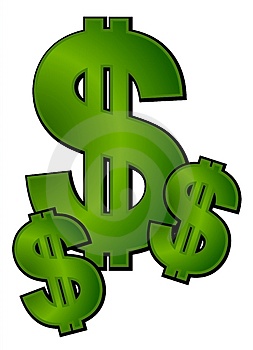       MONEY  Scholarship InformationScholarshipWho…Where…Deadline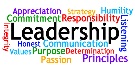 B. Davis ScholarshipGraduating High School StudentsFind more information and application in the scholarship folder or Rm. 103http://www.studentawardsearch.com/scholarships.htm May 22, 2018Pennsylvania American Legion Scholarships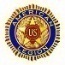 Graduating High School StudentsFind more information and application in the scholarship folder or Rm. 103Several Scholarshipshttp://pa-legion.com/programs/student-programs/ Each scholarship has a different deadline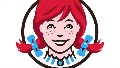 Wendy’s High School Heisman ScholarshipStudents MUST be Senior during the 2017-2018 Academic YearFind more information and application in the scholarship folder or Rm. 103Brief Statements      Expired         McNulty Scholars Program @ Saint Joseph’s UniversityGraduating High School women majoring in Science and MathematicsFind more information and application in the scholarship folder or Rm. 103                   www.sju.edu/mcnultyscholars     Admission to Saint Joseph’s University requiredErvin L SteeleNursing ScholarshipSponsored by District #9 VFW & Auxiliary of Lancaster/Chester CountyGraduating High School Students majoring in  a Nursing Program  (Must be a resident of Lancaster or Chester County)Find more information and application in the scholarship folder or Rm. 103   April 16,       2018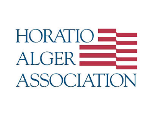 Horatio Alger Assoc. Career & Technical Scholarship Graduating High School StudentsFind more information and application in the scholarship folder  Expired The Foundation for Enhancing CommunitiesGraduating High School SeniorsMany Scholarships to choose from.Find more information and application in the scholarship folder or Rm. 103                        www.tfec.org  Varying dates in March or April 1st 2018Millersville University,  Clarence Schock Foundation Scholarship Graduating Seniors planning to attend Millersville University in the Fall of 2018Find more information and application in the scholarship folder or Rm. 103February 23, 2018Metzger Wickersham,Road to Safety Scholarship ContestGraduating, college-bound High School SeniorsFind more information and application in the scholarship folderSubmit Creative audio/visual Project                     www.arrivealivepa.com       April 27, 2018BigSun Scholarship,The BigSun OrganizationGraduating High School Senior Athlete (all capacity involvement -institution or community)Find more information and application in the scholarship folder or Rm. 103          http://www.bigsunathletics.com    June 19,      2018Lancaster County Conservation DistrictGraduating, college-bound High School Senior that will major in programs with a focus on natural resources and/or conservation. Find more information and application in the scholarship folder or Rm. 103   March 30, 2018Seton Hall University’s Sustainable Development Challenge  High School sophomore, junior and senior studentsFind more information and application in the scholarship folderEssay              www.shu.edu/go/UNchallenge   March 11, 2018  Solanco Republican CommitteeGraduating High School Seniors  Find more information and application in the scholarship folder or Rm. 103January 13             2018StudentScholarships.orgMany different scholarships for all ages and criteria.Find more information and application in the scholarship folder or Rm. 103www.studentscholarships.org/newsletter.php Each has a different deadlineHugh Carcella, United Steelworkers Scholarship ProgramGraduating High School Senior with a parent that is a member of United Steelworkers, District 10Find more information and application in the scholarship folder or Rm. 103March 15,       2018Richard A. Cummings Scholarship ProgramGraduating, college or vocational school bound High School Senior residing in Solanco School DistrictFind more information and application in the scholarship folder in Rm. 103https://www.scholarsapply.org/solanco/    March 15,     2018Engineering Scholarships sponsored ASHE HarrisburgGraduating High School Seniors entering a program in EngineeringFind more information and application in the scholarship folder or Rm. 103http://www.harrisburg.ashe.pro/Scholarship.htm April 15,2017PenSPRA Student ScholarshipsGraduating college-bound High School Senior interested in the field of public relations or related subjectsFind more information and application in the                                   scholarship folder or Rm. 103  http://www.penspra.org/ScholarshipInfo.aspx   March 9,     2018Pennsylvania ROFL ScholarshipAny High School Senior  Find more information and application in the                    Scholarship folder or Rm. 103https://pointe-pest.com/pennsylvania-scholarship/    April 30,       2018Pennsylvania Association of Educational Office Professionals (PAEOP), Hermine Solt Student ScholarshipGraduating, College-bound High School Senior majoring in the business field.   Find more information and application in the                                    Scholarship folder or Rm. 103March 1,       2018Thaddeus Stevens Foundation ScholarshipsGraduating High School Seniors enrolling at Thaddeus Stevens CollegeFind more information and application in the scholarship folder or Rm. 103Upon enrollment at Thaddeus Stevens CollegeJohn Charles Lohin Memorial ScholarshipGraduating High School Senior with special needs accepted to a school of higher learningFind more information and application in the scholarship folder or Rm. 103March 30, 2018                                PACB Foundation Scholarship FundGraduating, College-bound High School Senior interested in the banking field and a parent with a PACB membershipFind more information and application in the scholarship folder or Rm. 103February        23,     2018        Town Club of Lancaster, Vocational ScholarshipGraduating High School Senior pursuing a post-secondary education at a two year vocational/technical institutionFind more information and application in the scholarship folder or Rm. 103March 16,2018The Harrisburg Singers’ Patricia Reber Memorial Scholarship Graduating, college-bound High School Senior entering a study of music with a concentration in vocal music  Find more information and application in the                      Scholarship folder or Rm. 103 February         13,      2018      Lancaster Chapter of MOA Memorial   Scholarship                 Graduating High School Senior, with plans to attend a post-secondary institute of higher education, with an immediate family member who has served in the United States MilitaryFind more information and application in the scholarship folder or in Rm. 103March 30, 2018 Abbott and  Fenner Scholarship  Program   All High School Juniors and Seniors  Find more information and application in the                Scholarship folder or in Rm. 103http://www.abbottandfenner.com/scholarships.htm June 14, 2018SparkOrthodontics’ 2018 HartmanScholarship Graduating Seniors who are continuing on to pursue a college degree in the fall,  with a record of leadership and community service    Find more information and application in the                 Scholarship folder or Rm. 103       May 21,     2018Penn State AlumniAssociationLancasterCounty Chapter2018ScholarshipGraduating High School Senior that will be attending a Penn State University campus fall 2018    Find more information and application in the                  Scholarship folder or Rm. 103                      http://psulancaster.com/scholarships.html  April 16,    2018The 2018AspiringNurseScholarshipGraduating high school seniors who plan to purse college education in nursing    Find more information and application in the                  Scholarship folder or Rm. 103      http://www.nursingschoolsalmanac.com  August 31       2018Maine College of Art’sFULL TUITIONSCHOLARSHIPGraduating high school senior planning to attend the Bachelor of Fine Arts Program @ MECA for fall 2018         Find more information and application submission information in the scholarship folder or                                   Rm. 103                 meca.edu/scholarships   February         1,            2018Joseph F. Kurjiaka ScholarshipGraduating High School Senior planning to attend a Penn State Campus majoring in Business Administration or Education in fall 2018      Find more information and application in the                    Scholarship folder or Rm. 103March 30,      2018John Apple Memorial Scholarship – John Apple Swim FundGraduating High School Senior Swimmer with plans to attend college     Find more information and application in the                       Scholarship folder or Rm. 103                    www.johnappleswimfund.org   April 16,     2018Student Insight’s,2018 Student-View Scholarship ProgramGraduating High School Senior will plans to attend four-year college, community college or career school    Find more information and application in the                  Scholarship folder or Rm. 103                     www.student-view.com  April 22,    2018Orrstown Bank Foundation, Inc.  ScholarshipGraduating High School Senior with plans to attend a post-secondary institution    Find more information and application in the                  Scholarship folder or Rm. 103    www.orrstown.com ( search “scholarship”, click     Orrstown Bank Foundation, click link for app.)March 23,     2018PA Media Group, The Patriot News and PennLive present the “Best & Brightest”Graduating High School Seniors(this is not a monetary scholarship)   Find more information and application in the                 Scholarship folder or Rm. 103                           www.pennlive.com    March 9,      2018Lancaster-Lebanon Association of Educational Office ProfessionalsGraduating High School Seniors interested in the secretarial/business field   Find more information and application in the                  Scholarship folder or Rm. 103                           llaeop.org/scholarship March 15,     2018The Lancaster County Community Foundation Scholarship ProgramLancaster County graduating high school seniors planning to attend a 2 or 4 yr. program@ a career/technical school, College or University Find more information and application in the              Scholarship folder or Rm. 103      https://www.scholarsapply.org/lancfound February        5,    2018StudentScholarships.orgMany different scholarships meeting a wide variety of criteria for mostly high school seniors, but there are some available for underclassmen as well.   Find more information and application in the                Scholarship folder or Rm. 103         http://www.studentscholarships.orgEach has      A differentdeadline National College Resources FoundationAll Juniors and Seniors looking to attend a four year college program.      Find more information and application in the              Scholarship folder or Rm. 103                       www.thecollegeexpo.org February       20,     2018Compleat Restorations & The Lancaster County Fire Chiefs Assn.Guaduating High School Senior entering a college or post-secondary institution. Must also be a volunteer firefighter or the child of a volunteer firefighter.       Find more information and application in the                     Scholarship folder or Rm. 103                www.compleatrestorations.com  April 16,     2018Lancaster Dollars For Higher LearningGraduating Seniors who plan to enroll full time at any type of post-secondary school:  2-yr, 4-yr, or graduate school.       Find more information and application in the                    Scholarship folder or Rm. 103                          www.lancdollars.org April 27,    2018WholeRen Education Award For Multi-culturalismGraduating High School Senior accepted into a four year college.      Find more information and application in the                    Scholarship folder or Rm. 103      https://www.wholeren.com/multicultural-scholarship March 31,     2018Solanco Education FoundationScholarshipGraduating High School Senior who will continue their education beyond high school.      Find more information and application in the                    Scholarship folder or in Rm. 103March 29,      2018SEF  Futures    ScholarshipGraduating Senior whose parents did not attend a college,University or trade school           (may be eligible for 2nd scholarship as well).       Find more information and application in the                     Scholarship folder or in Rm. 103March 29,     2018SEF OpportunityScholarshipGraduating High School Senior who may not meet typical requirements, such as lower GPA     (maybe eligible for 2nd scholarship as well).       Find more information and application in the                     Scholarship folder or in Rm. 103March 29,       2018PA Assoc. of Medical Suppliers Annual Julie Sullivan Memorial ScholarshipGraduating High School Senior with enrollment in a post-high school education program       Find more information and application in the                    Scholarship folder or in Rm. 103March 23,     2018Lanco Federal Credit Union’s Gerald Fortney Memorial ScholarshipGraduating High School Senior planning to earn a bachelor’s degree in a business-related field.     Find more information and application in the                  Scholarship folder or in Rm. 103            http://www.lancofcu.com/member-        services/scholarship/      April 1,     2018Lancaster Dollars – Interest Free Student Loans$1,700 per student for the upcoming year     For more information and application go to:                        www.lancdollars.org               or for questions  call 717-397-7920 Apply online Feb. 1st thru April 27thFarm and Home Foundation of Lancaster CountyGraduating Seniors who will beginning Freshman year of college in Fall 2018 for studies in Family & Consumer Science (Family Living, Food & Nutrition, Clothing & Textiles, Interior Design, Child Development & Family Studies).   Find more information and application in the                Scholarship folder or in Room 103 April 16,    2018S & T Bank Smart Start ScholarshipGraduating Senior planning to attend a 2 or 4 yr. college or vocational school in Fall 2018. Must be  a Checking account customer.     Find more information and application in the                  Scholarship folder or in Room 103 March 31,     2018Donegal Chapter Daughter’s of the American Revolution Catherine Oster ScholarshipGraduating High School Senior accepted for admission to a college, university or vocational school    Find more information and application in the                  Scholarship folder or in Room 103April 15,    2018Drane and Steele Music Scholarship of The Foundation for Enhancing Communities Graduating High School Senior with interest in classical music displaying exceptional ability and/or creativity with plans to attend a post-secondary institution of higher learning.    Find more information and application in the                  Scholarship folder or in Room 103                                www.tfec.org March 1,    2018Community of Love Lutheran Church, Hearts in Action C.A.P. ScholarshipGraduating High School Seniors pursuing a career in teaching, medicine or ministry and live within a 20-mile radius of the Church (Oxford, Pa.)     Find more information and application in the                  Scholarship folder or in Room 103April 15,    2018The Susquehanna Section of the American Institute of chemical Engineers (AIChE) 2018 $750 ScholarshipGraduating High School Senior accepted as a full time student in a four year university majoring in chemical engineering in fall 2018.     Find more information and application in the                     Scholarship folder or in Room 103March 30,     2018Accounting ScholarshipsGraduating High School Seniors planning to major in accounting.  (multiple national scholarships)      Find more information and application in the 	Scholarship folder or in Room 103               www.accounting.com/financial-aid/    VariousDeadlinesOlga Ruth Stratton & Thomas E. Wolf Scholarship 2018Graduating High School Senior from a household with a low or moderate net income.       Find more information and application in the                Scholarship folder or in Room 103  April 6,    20182018 Horatio Alger Career & Technical Scholarship Graduating High School Senior enrolled in a Career & Technical 2 year Program starting Fall 2018      Find more information and application in the                Scholarship folder or in Room 103                  www.application.horatioalger.org               June 15,    2018OppU Achievers ScholarshipGraduating High School Senior with plans to attend college or trade school & possess a cumulative GPA of at least 3.0/4.0.       Find more information and application in the                 Scholarship folder or in Room 103         https://www.opploans.com/scholarship/  June 30,   2018LOHF Advancing Resources for Healthier Outcomes - Nurse ScholarshipsGraduating High School Senior enrolled in a nursing education program        Find more information and application in the                  Scholarship folder or in Room 103                         www.lohf.org/scholarshipsMay 15,              2018The Foundation for Enhancing Communities – Leader Scholarship Fund for NursingGraduating High School Seniors with plans to attend HACC, Harrisburg’s Campus as a full-time student in the LPN program.          Find more information and application in the 	Scholarship folder or in Room 103Extended Deadline:April 18,   2018Central PA chapter of Independent Electrical Contractors -  IEC Electrical Apprenticeship Program Graduating High School Seniors         Find more information and application in the                      Scholarship folder or in Room 103                           www.centralpaiec.org Open enrollment is May 30th – June 8th, 2018Commonwealth Fire Protection Company’s – Scott & Hoffnagle Scholarship Fund 2018Graduating High School Seniors admitted as a full-time student to a college/university, community college or trade/technical school for a field of study/degree in a construction trade related field.         Find more information and application in the 	Scholarship folder or in Room 103                           www.cfpsprinkler.com May 15,    2018BLURScholarship OpportunitiesTEN  $1,000  individual scholarships + TEN$1,000 grantsHigh School students of all grade levels, abilities and goals.         Find more information and application in                                   Room 103            www.theblurapp.com June 8th,             2018